Date:______________________Content Domains: 2b/2d/2gPages 12-17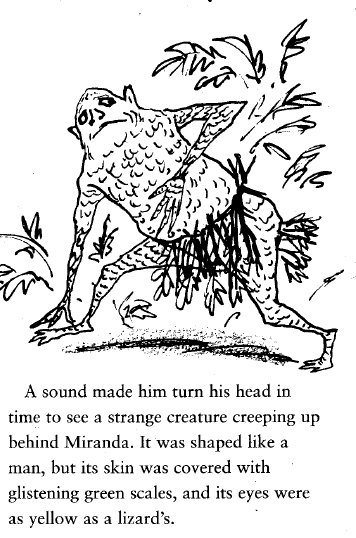 StatementTrue or FalseProve itThe ship sankThe storm continuedProspero used magic on MirandaProspero likes CalibanCaliban thinks he should be in chargeWhat 2 impression does the author give the reader of Caliban?What 2 impression does the author give the reader of Caliban?Impression 1EvidenceImpression 2Evidence